               -------------------------------- 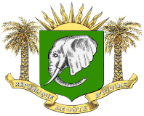 FICHE SIGNALETIQUE DU CANDIDAT (Formulaire) NB :La vérification des informations dans le document se fait en présence de tous les membres du comité. Une fois le consensus trouvé, chaque membre devra parapher ladite fiche et y apposer sa signatureDocument à remplir par chaque postulantDocument à remplir par chaque postulantDocument à remplir par chaque postulantLocalisation de l’entité Postulante Région : Département : Ville : Quartier ou Commune : Sous quartier : Adresse postale : Tel: Fax:Email: Site web: Nombre total de membres/employés Nombre de salariés :Nombre de bénévoles :Nombre d’intervenants ponctuels :Budget annuel Capacité financière propre (montant en CFA et en Euros) :2020 : 2021 :2022 : 2023Ressources mobilisées auprès des partenaires/donateurs (montant en CFA) :Capacité logistiqueNombre de locaux /Bureaux y compris le siège et les sous-bureaux :Nombre d’ordinateurs :Nombre de dépôts de stockage de matériels/produits pharmaceutiques :Existence d’une connexion internet :Autres (à préciser) :Nombre de véhicules :Nombre de motos :Vélos :Autres (à préciser) :Cartographie de déploiement de l’organisation à ce jour Présence nationale : Oui /NonPrésence régionale (préciser le nombre de régions) :Présence au niveau des districts (préciser le nombre de districts) :Prière joindre une cartographie des interventions (Carte de la Côte d’Ivoire avec les sites d’interventions)Domaines d’intervention Autres (préciser) : 